На кафедрі проводиться активна наукова робота з дослідження можливостей розробки та використання інформаційних технологій у вищій освіті, управління якістю діяльності навчальних закладів, розвитку інтелектуального капіталу та штучного інтелекту.За роки існування кафедри її співробітниками було надруковано понад 750 наукових публікацій у фахових виданнях, збірниках тез наукових конференцій та семінарів. Надруковані методичні розробки, навчальні посібники із грифом Міністерства освіти і науки України, наукові монографії.За роки існування кафедри підготовлені 9 кандидатів наук.Розроблено та впроваджено відповідне навчально-методичне та наукове забезпечення, створені необхідні навчальні посібники, у тому числі для самостійної роботи студентів.На кафедрі у рамках дисертаційних досліджень к.т.н., доцентів Яковенка О.Є., Нарожного О.В. та Носова П.С. розроблено та впроваджено у навчальний процес автоматизовану систему управління навчальним процесом «АСУ НП», за допомогою якої викладачі кафедри створили навчальні курси з дисциплін та базу тестових завдань для контролю знань за чотирма рівнями складності.Співробітники кафедри к.т.н. доц. Яковенко О.Є., к.т.н. Носов П.С та к.е.н. доц. Комліченко О.О. успішно керують науковими дослідженнями аспірантів:Сафонов М.С. (науковий керівник – доц. Яковенко О.Є.), захистив дисертацію на тему «» на здобуття ступеня кандидата технічних наук за спеціальністю 05.13.06 – Інформаційні технології у 2015 р.;Бабіч (Косенко) Ю.І. (науковий керівник – доц. Носов П.С.), захистила дисертацію на тему «Модель та методи відновлення кваліфікаційних знань суб’єкта критичної інфраструктури» на здобуття ступеня кандидата технічних наук за спеціальністю 05.13.06 – Інформаційні технології у 2015 р.;Ротань Н.В. (науковий керівник – доц. Комліченко О.О.), захистила дисертацію на тему «Управління розвитком інтелектуального капіталу підприємств» на здобуття ступеня кандидата економічних наук за спеціальністю 08.00.04 – Економіка та управління підприємствами у 2018 р.Над кандидатськими дисертаціями працюють ст. викладачі Арбузова Ю.В. та Якушенко С.О. Наукові публікації:За зазначеним вище рейтингом бібліометрики української науки проекту центру досліджень соціальних комунікацій «Social Cjvmunications Research Center» науковий колектив кафедри займає рейтинг за номером 271 зі 725 представлених у рейтингу. (Електронний ресурс: http://nbuviap.gov.ua/bpnu/index.php?page_sites=kolectivy).Головна сторінка Google Академії кафедри «Природничо-наукової підготовки» має наступний вигляд: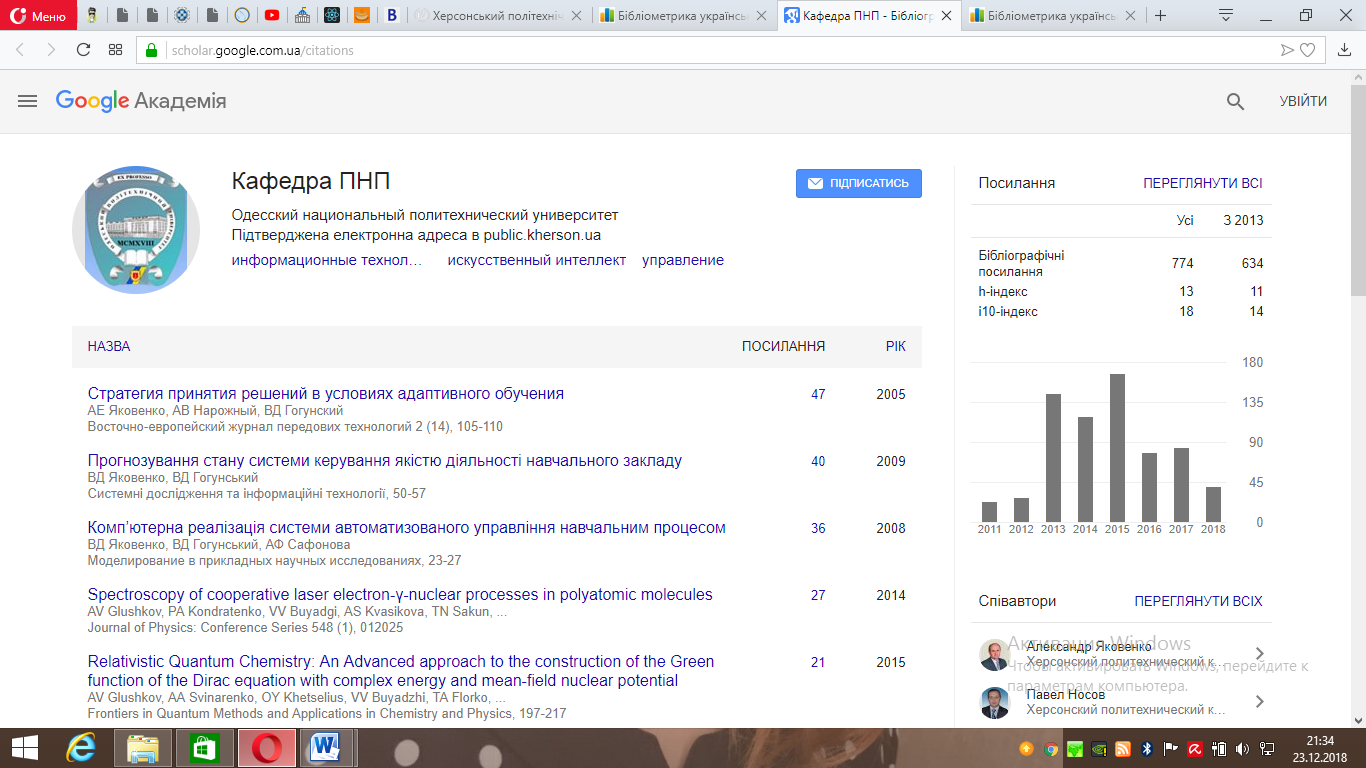 Основними результатами наукової діяльності кафедри є:Науковий склад кафедри складає 13 осіб, з яких 9 осіб є кандидатами технічних, економічних, історичних та педагогічних наук.Надруковано понад 750 наукових публікацій, 230 з яких внесено до міжнародних науковометричних баз даних. Кількість цитувань публікацій, що дорівнює – 774. Індекс Гірша цитувань у розмірі – 13.	Рисунок  1 - Індекси цитувань в ГУГЛ АКАДЕМІЇВласні сторінки профілів науковців кафедри «Природничо-наукової підготовки» у Google Академії 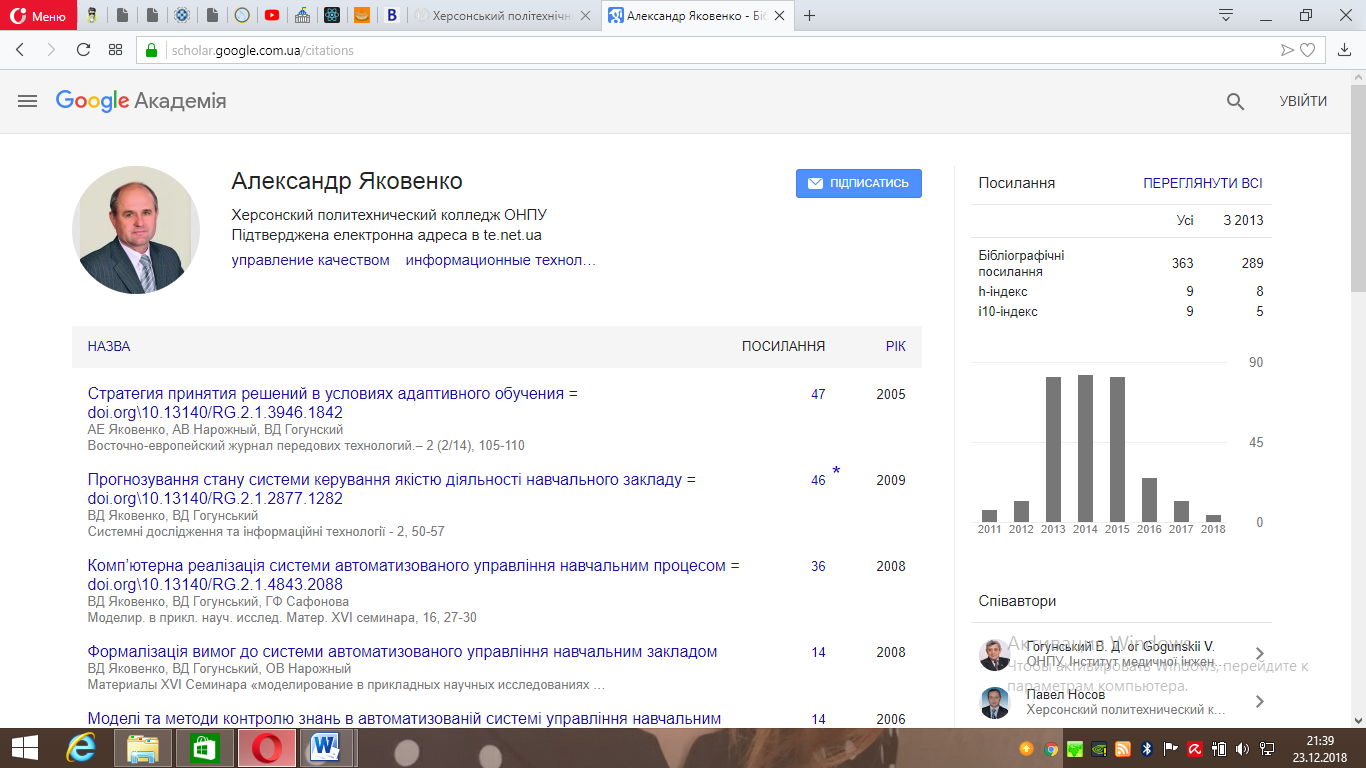 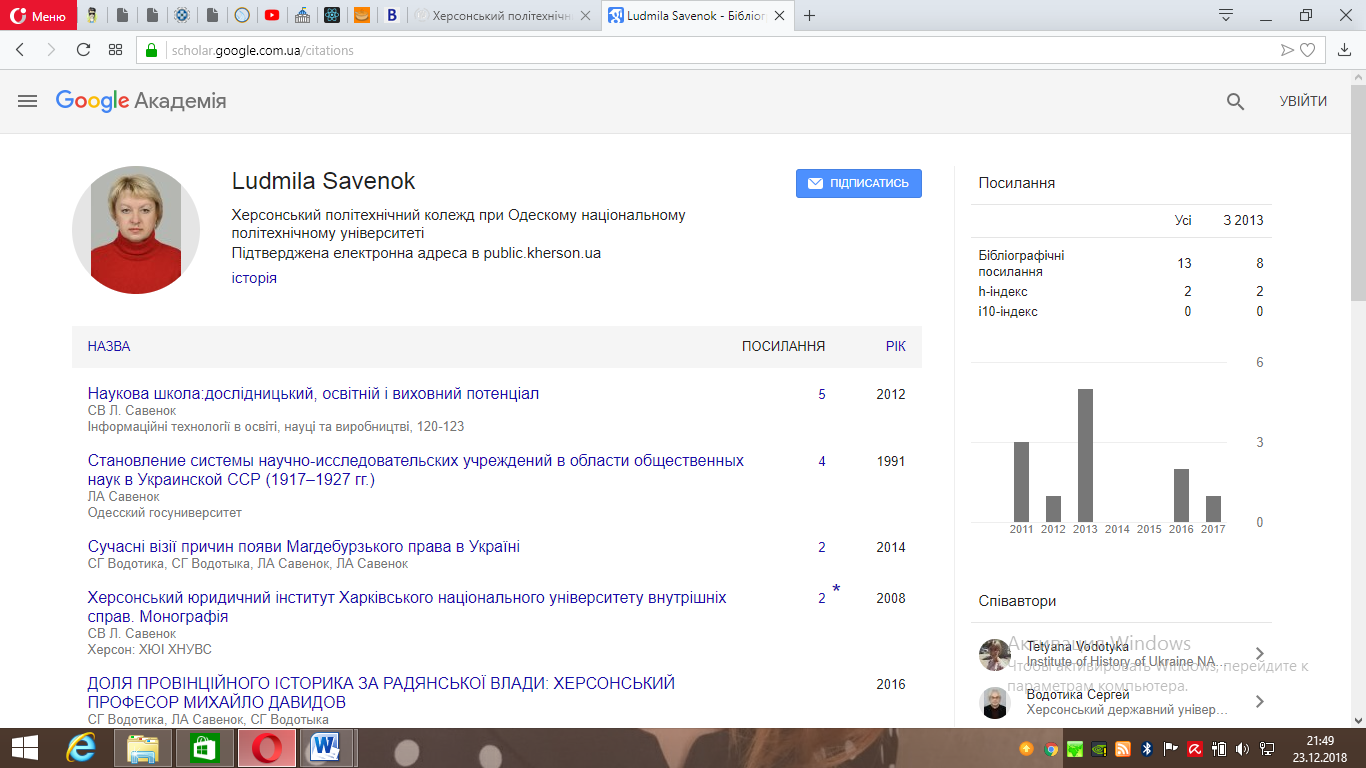 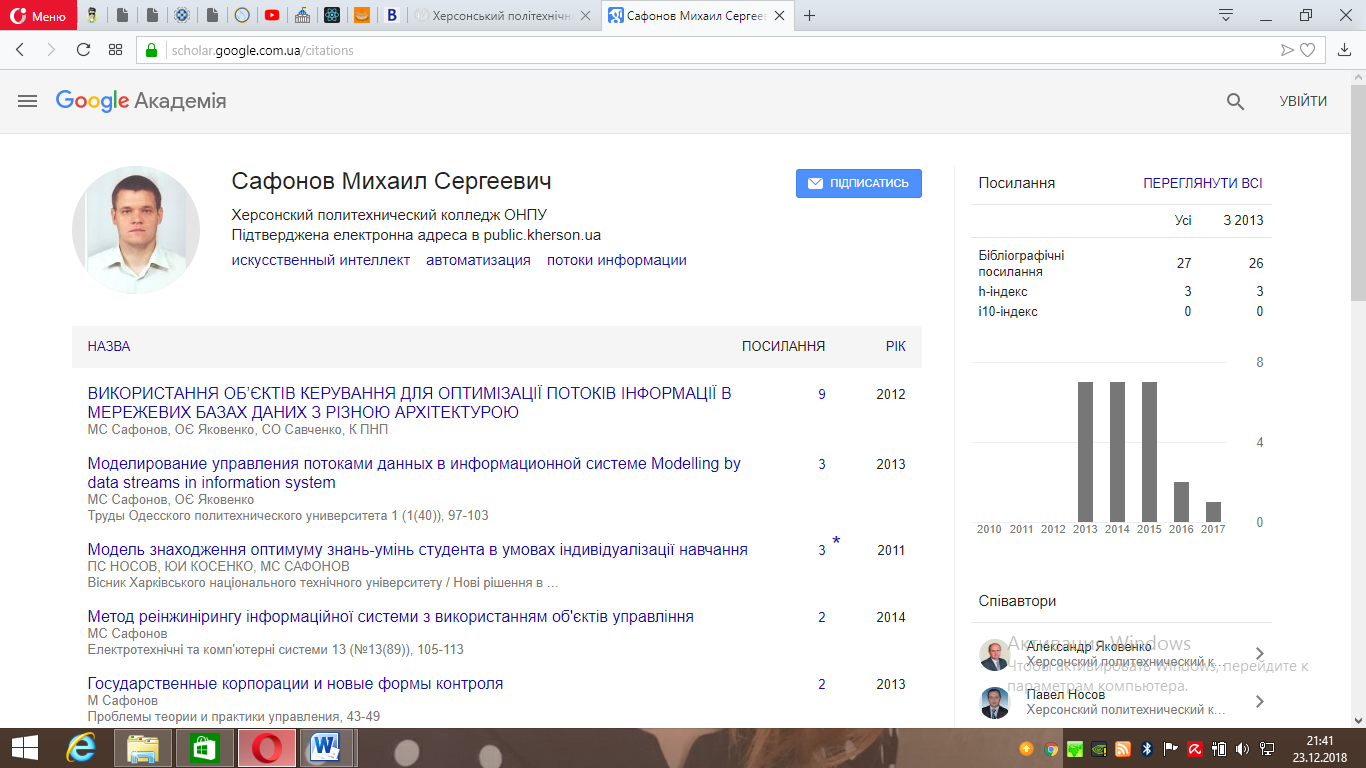 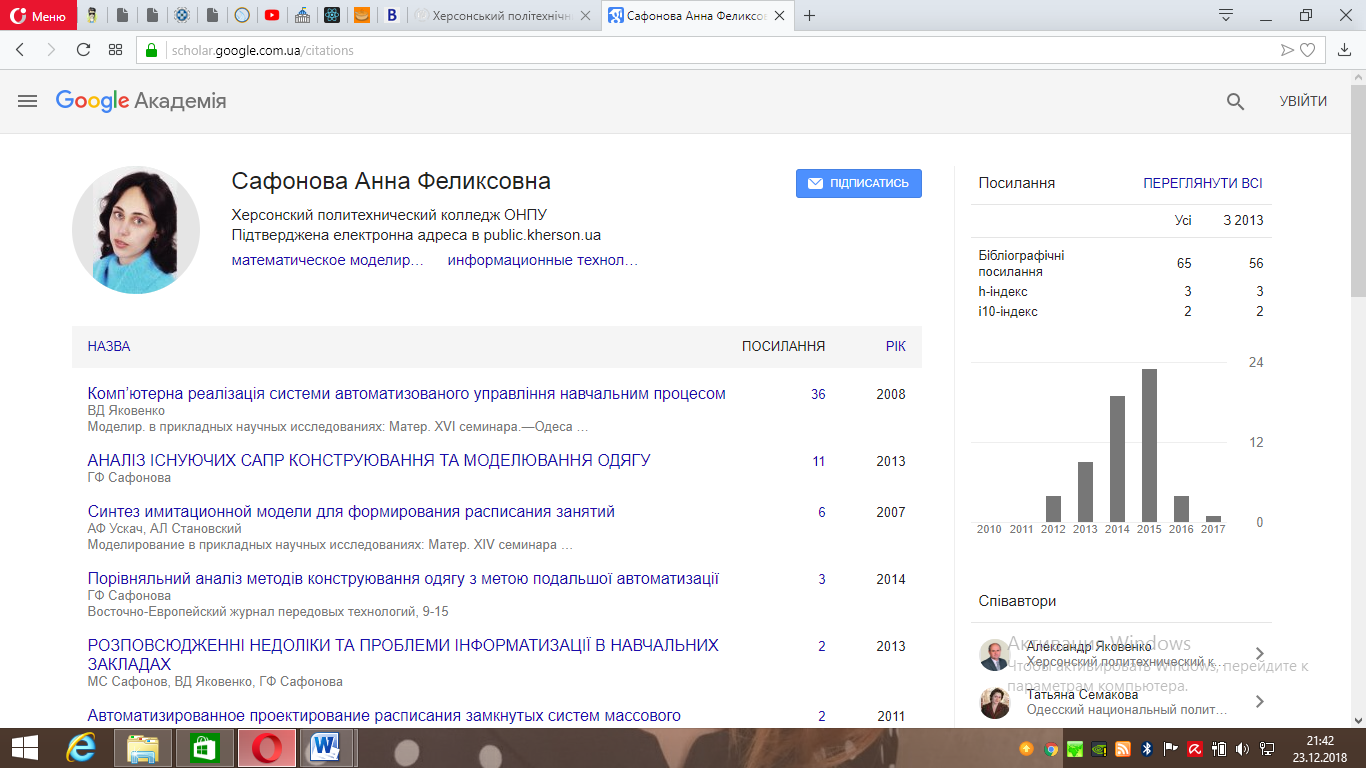 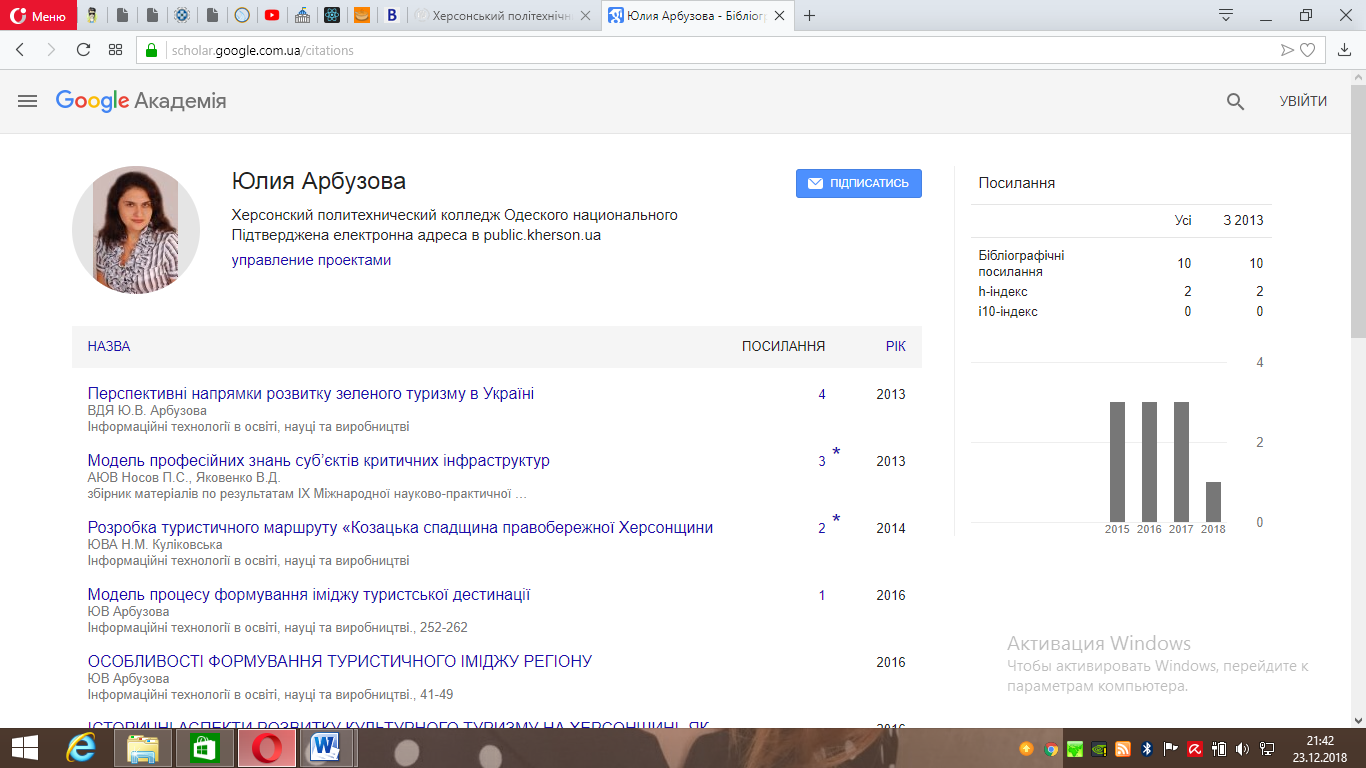 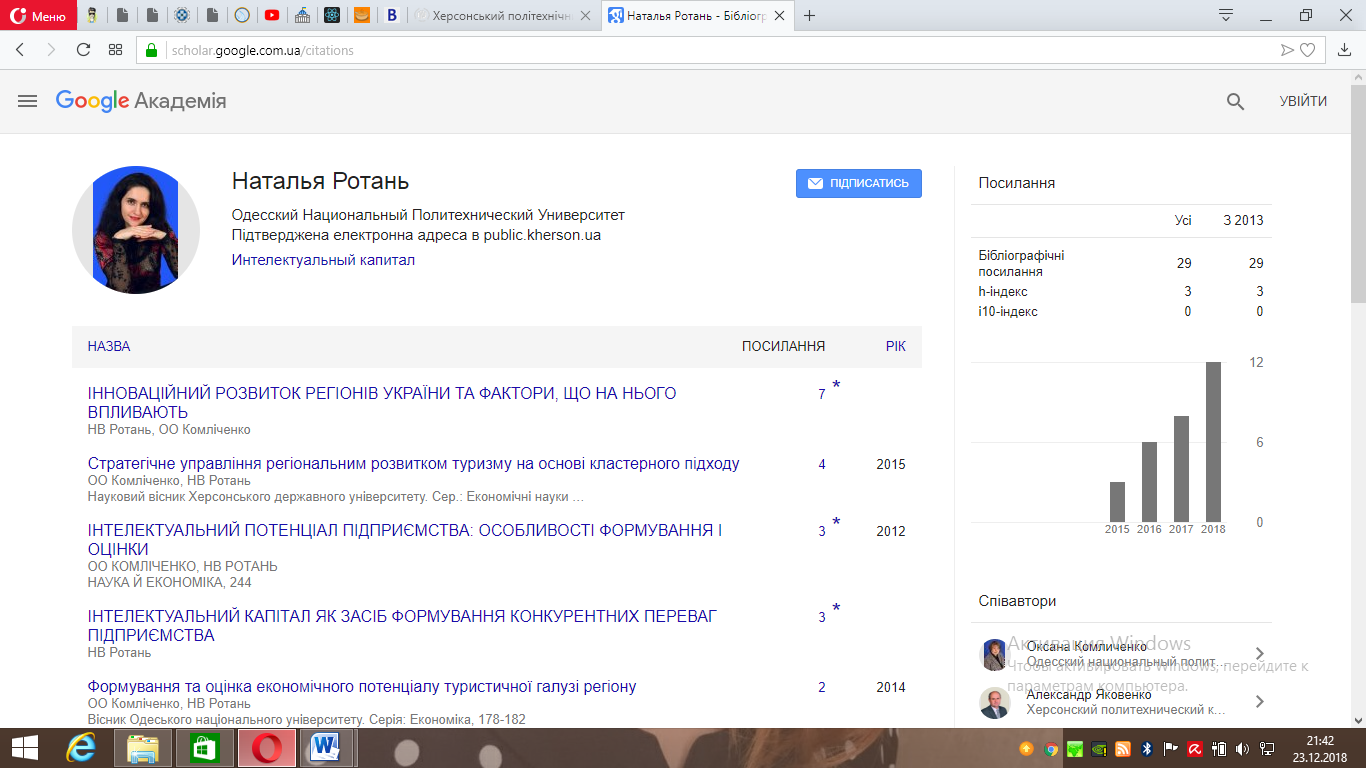 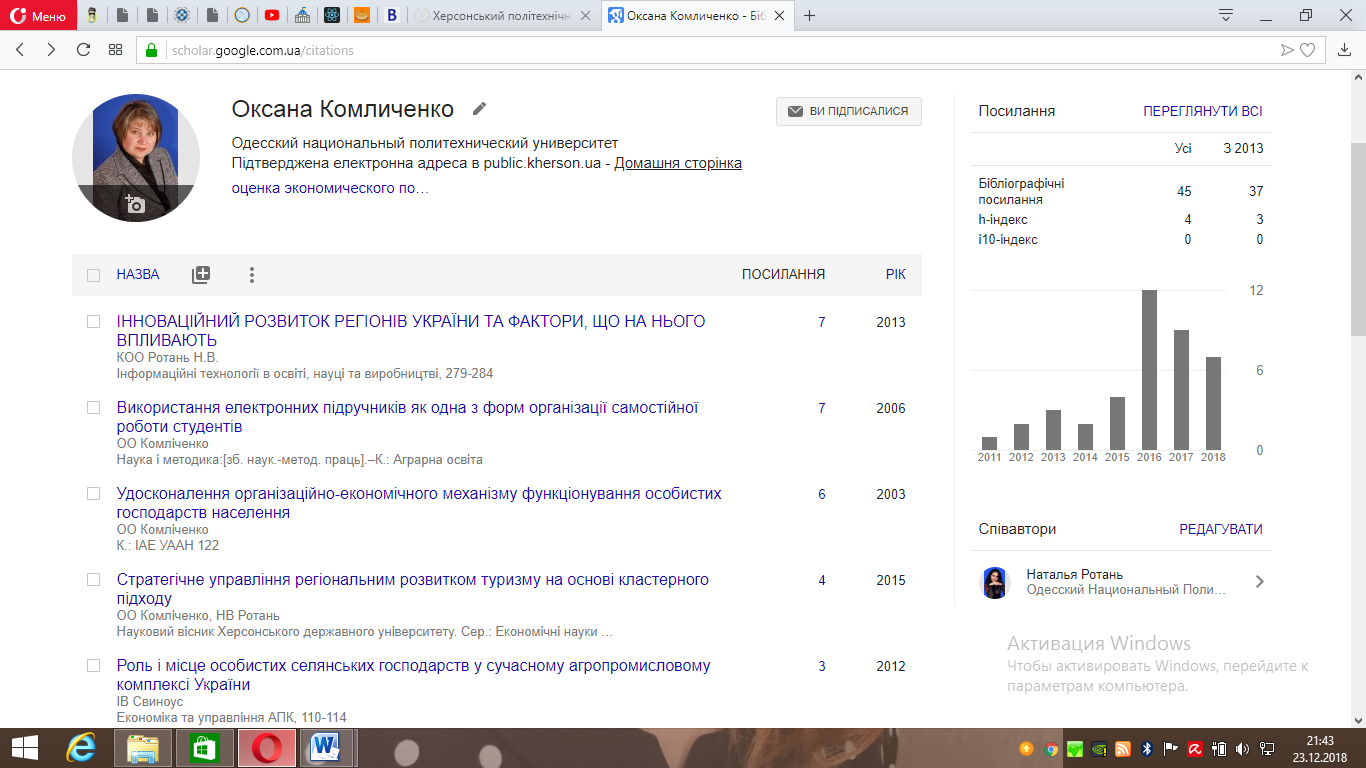 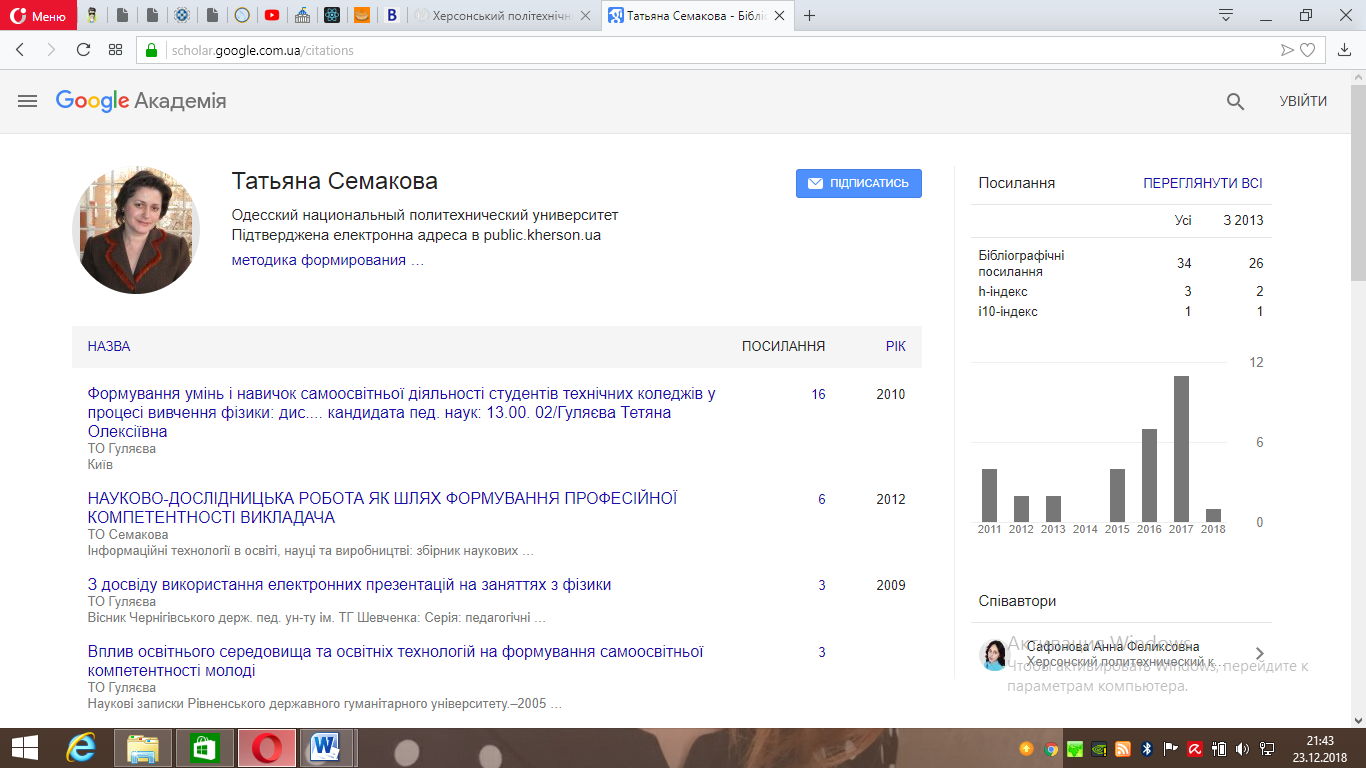 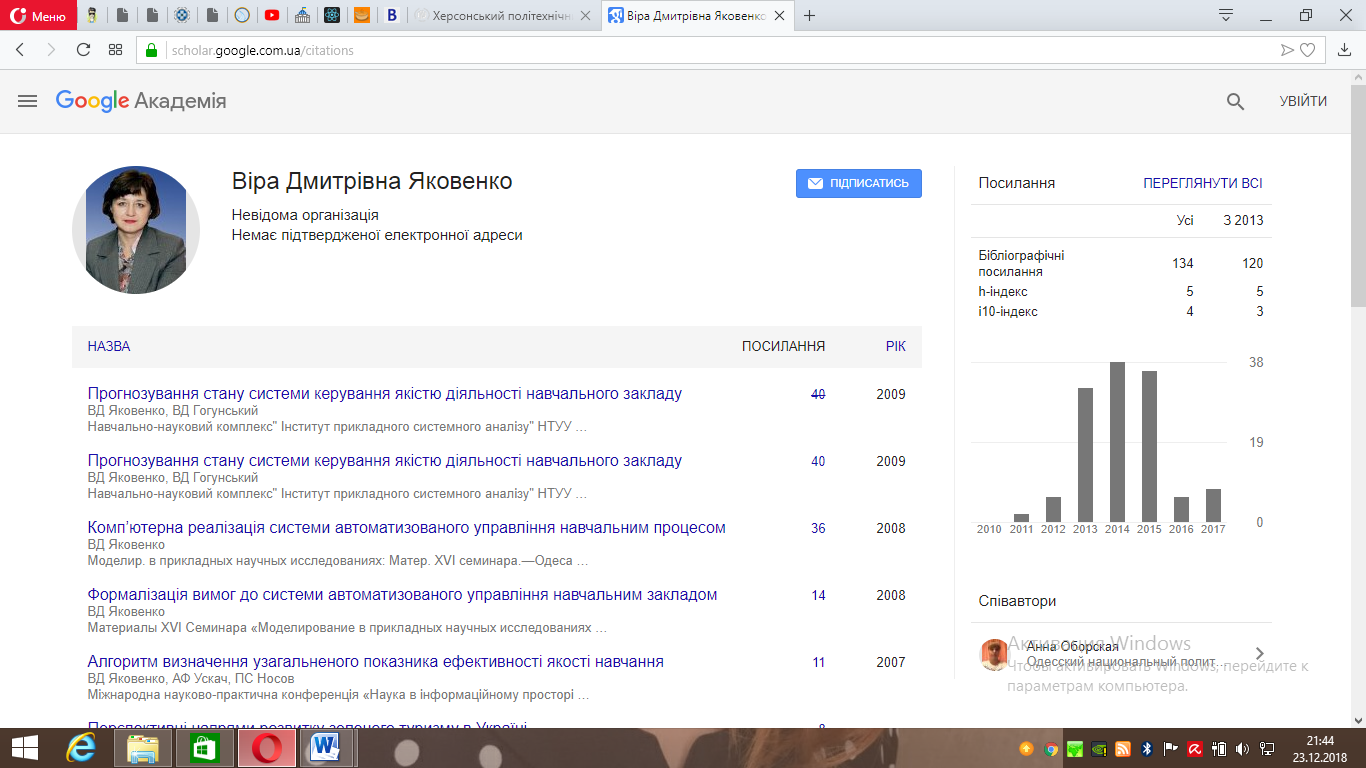 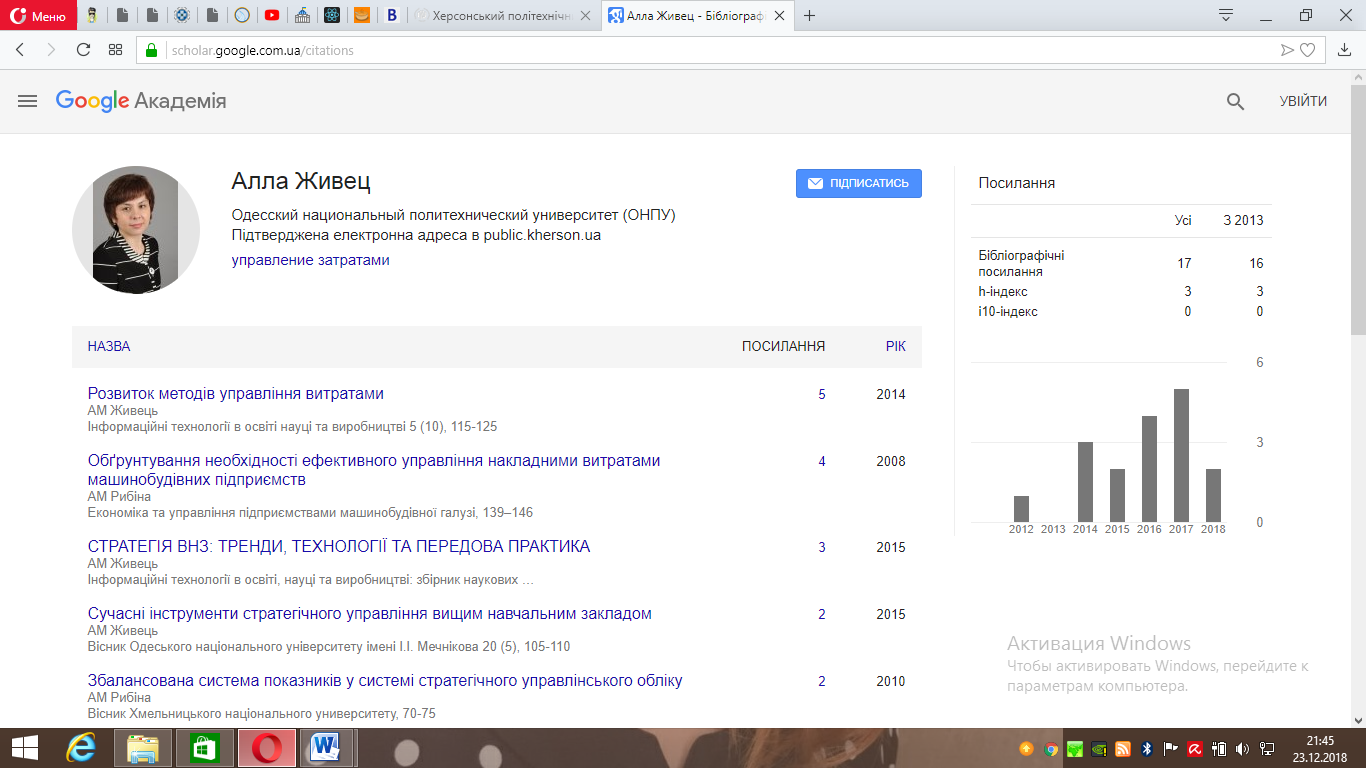 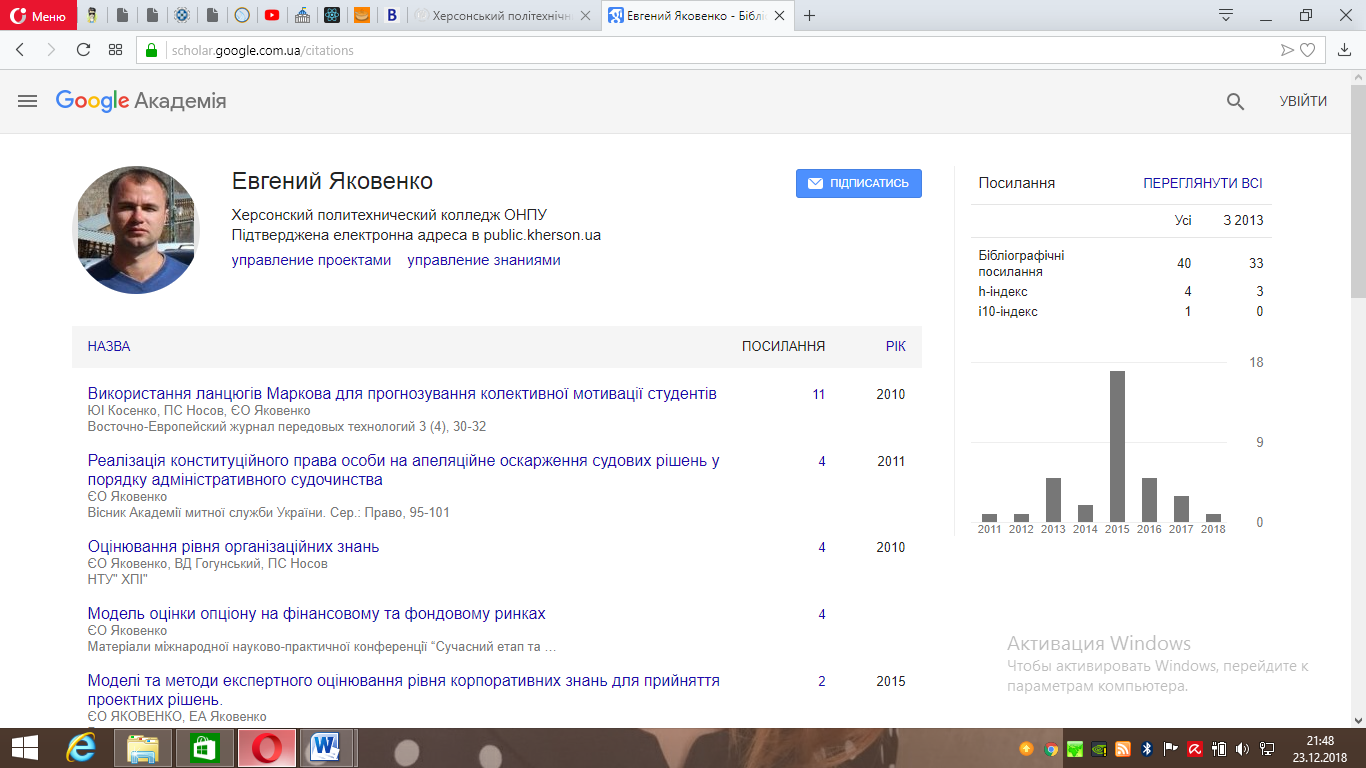 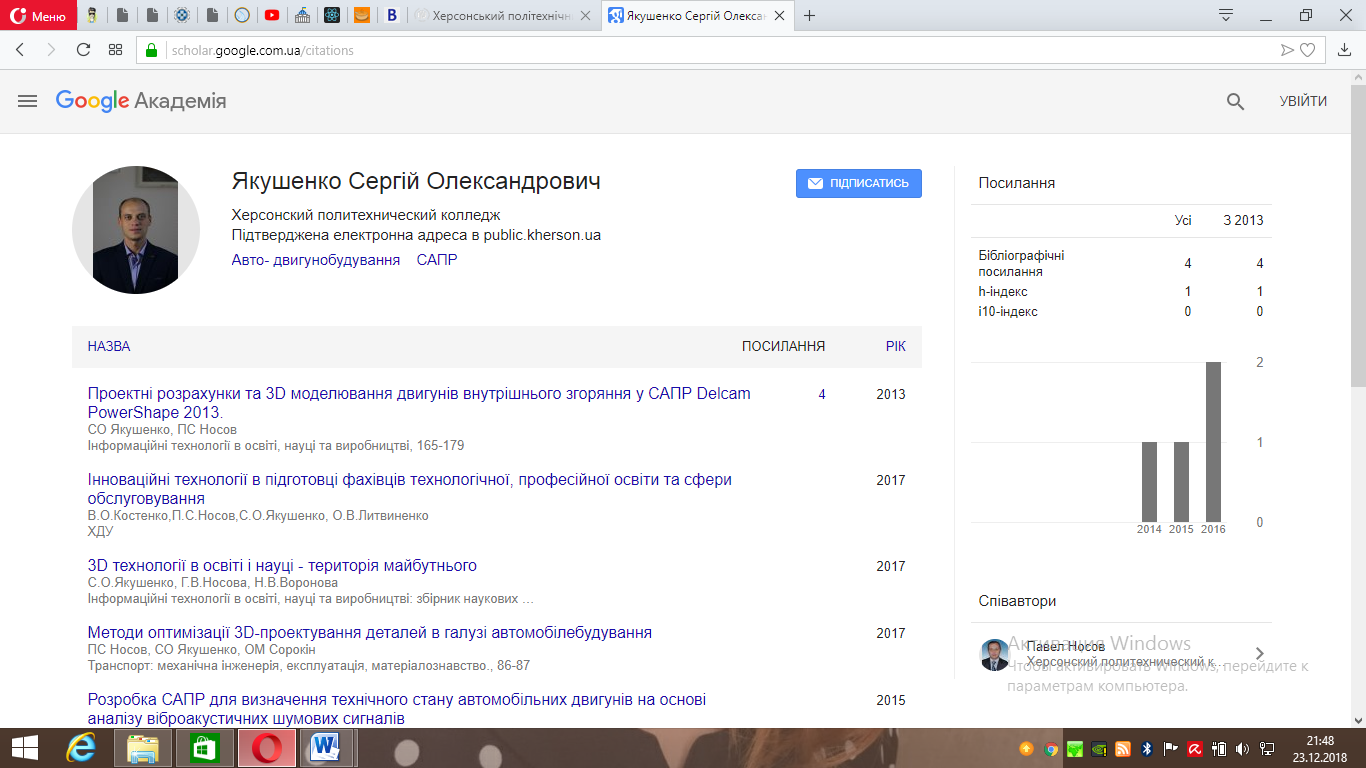 1КомліченкоОксанаОлександрівна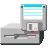 2ЖивецьАллаМиколаївна3СафоновМихайлоСергійович4СафоноваГаннаФеліксівна5СавенокЛюдмила Андріївна6СемаковаТетяна Олексіївна7ЯковенкоВіра Дмитрівна8ЯковенкоОлександрЄвгенович9АрбузоваЮліяВікторівна10Карлова Наталя Іванівна11РотаньНаталяВікторівна12ЯковенкоЄвгенОлександрович13Якушенко Сергій Олександрович